Советы на лето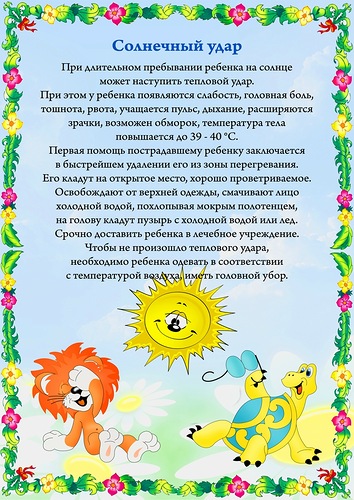 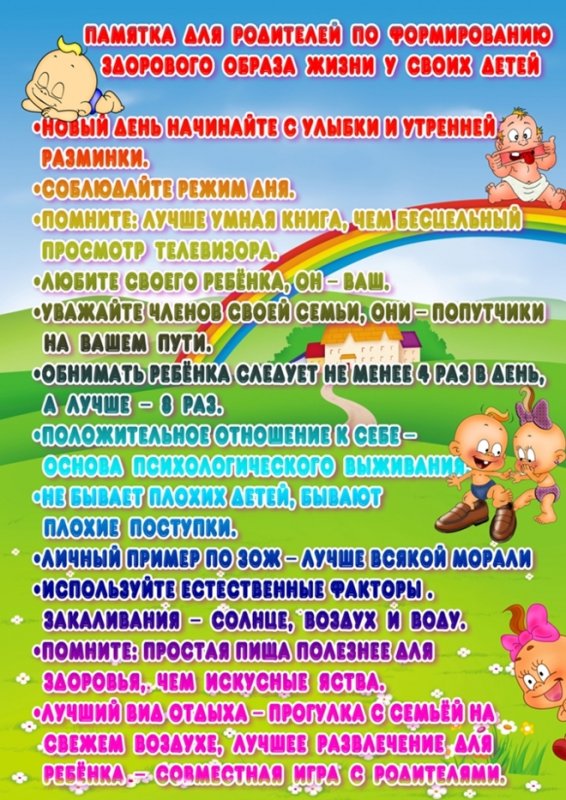 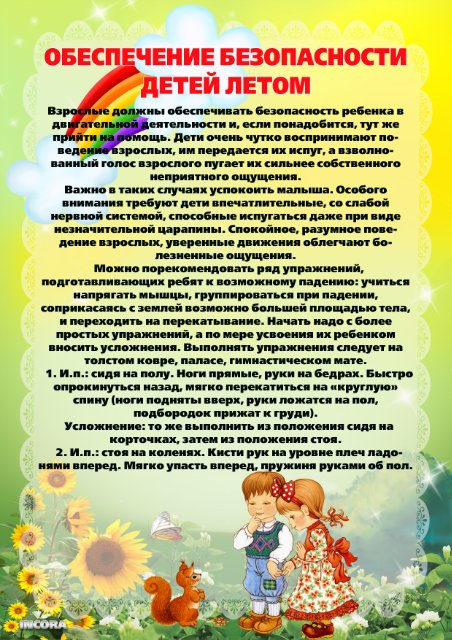 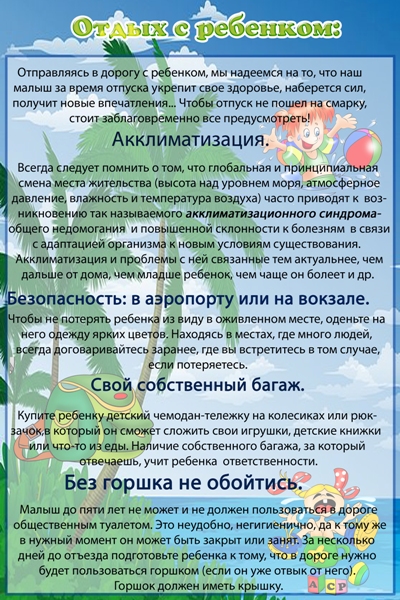 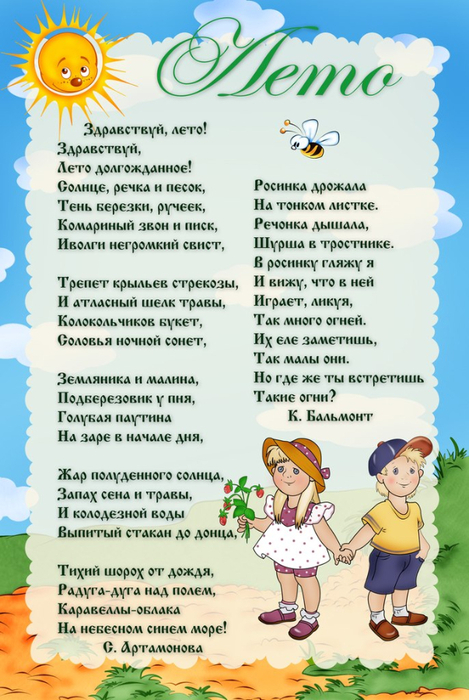 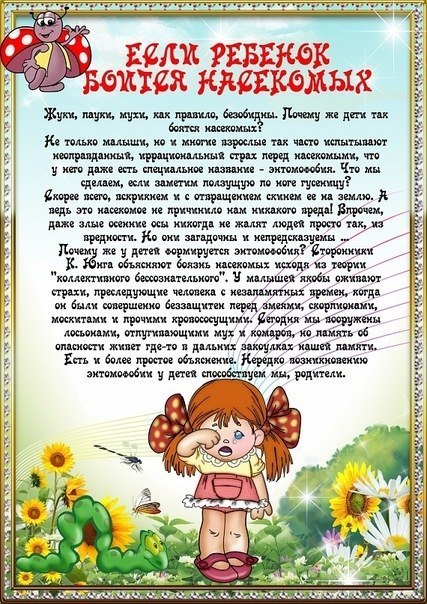 